EDITAL Nº 03/2024 – PPGCMH/UDESCBOLSA DE DOUTORADO SANDUÍCHE NO EXTERIORSELEÇÃO INTERNA PARA SUPLENTESANEXO 1Formulário de inscrição para seleção de bolsa PDSEDeclaro que estou informado(a) do conteúdo do Edital de Bolsa PDSE nº 3/2024 PPGCMH/CEFID/UDESC e que as informações aqui fornecidas são verdadeiras.Data: __/__/______________________________________Assinatura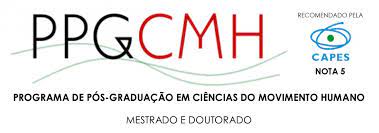 Nome:Nome:Nome:Nome:Nome:Data de nascimento:Sexo: () Feminino) Feminino) Feminino() MasculinoRG:CPF:Endereço atual:Endereço atual:Endereço atual:Endereço atual:Endereço atual:Telefone para contato:E-mail:Link do Currículo Lattes:Link do Currículo Lattes:Link do Currículo Lattes:Link do Currículo Lattes:Link do Currículo Lattes:Link do Currículo Lattes:Link do Currículo Lattes:	(	) Sim. Recebe algum tipo de bolsa?	(	) Não	(	) Sim. Recebe algum tipo de bolsa?	(	) NãoQual?Período de atividades no exterior: Período de atividades no exterior: Início:Início:Início:Fim:Fim:Prazo final para a defesa: Prazo final para a defesa: Nome do(a) orientador(a) no Brasil:Nome do(a) orientador(a) no Brasil:Nome do(a) orientador(a) no Brasil:Nome do(a) orientador(a) no Brasil:Nome do(a) orientador(a) no Brasil:Nome do(a) orientador(a) no Brasil:Nome do(a) orientador(a) no Brasil:Nome do(a) coorientador(a) no exterior:Nome do(a) coorientador(a) no exterior:Nome do(a) coorientador(a) no exterior:Nome do(a) coorientador(a) no exterior:Nome do(a) coorientador(a) no exterior: